Freshman Classroom VisitsSUPPLEMENTAL MATERIAL: PRE-ASSESSMENTPOST-ASSESSMENTACADEMIC AND CAREER PLANDATA GRAPH/CHART DATA ANALYSISName: _______________________________ 				Date: _______________Guidance 101Where is the Guidance Department Located?What is the name of your Guidance Counselor? ________________________________________List 2-3 things that Guidance helps students with. ____________________________________________________________________________________________________________________________________________________________________________________________________________________________________________________________________________________Do you know how to make an appointment to see your Guidance Counselor?  Explain. Are you more likely to seek out your Guidance Counselor if you have a problem?  Circle: Yes or NoHow many credits do you need to graduate from Hoosac Valley?  ___________________How many years of math do you need to complete in order to graduate? _____________________How many credits will you earn after passing your Literature and Composition class? 4 credits5 credits6 creditsWhat does GPA stand for?  __________________________________________________________List two graduation requirements  (other than those named above)___________________________________________________________________________________________________Which answer best describes a high school transcript?A short document describing your education, work history, etc., that you give an employer when you are applying for a job.An official report supplied by a school on the record of an individual student, listing subjects studied, grades received, etc.All of the aboveNone of the aboveWhat is the passing grade at Hoosac? 55   60  65  70Name: _______________________________ 					Date: _______________Guidance 101Where is the Guidance Department Located?What is the name of your Guidance Counselor? ________________________________________List 2-3 things that Guidance helps students with. ____________________________________________________________________________________________________________________________________________________________________________________________________________________________________________________________________________________Do you know how to make an appointment to see your Guidance Counselor?  Explain. Are you more likely to seek out your Guidance Counselor if you have a problem?  Circle: Yes or NoHow many credits do you need to graduate from Hoosac Valley?  ___________________How many years of math do you need to complete in order to graduate? _____________________How many credits will you earn after passing your Literature and Composition class? 4 credits5 credits6 creditsWhat does GPA stand for?  __________________________________________________________List two graduation requirements  (other than those named above)_____________________________________________________________________________________________________________________Which answer best describes a high school transcript?A short document describing your education, work history, etc., that you give an employer when you are applying for a job.An official report supplied by a school on the record of an individual student, listing subjects studied, grades received, etc.All of the aboveNone of the aboveWhat is the passing grade at Hoosac? 55   60  65  70Do you think that this visit was helpful?  CIRCLE: Yes or no. Academic and Career PlanHoosac Valley Middle High SchoolPersonal InformationName  _____________________________________________________Address ________________________________________________________________________________________________________________Today’s Date ______________________________________________Parent/Guardian Name __________________________________Anticipated Graduation Year ____________________________Career PlanCircle one: Grade    9   10   11   12The first step in planning your career is evaluating and understanding your strengths, skills and interests.Strengths ______________________________________________________________________________________________________Skills _________________________________________________________________________________________________Interests _______________________________________________________________________________________________________Begin your career planning by responding to the statements below. MA Career Clusters: Agriculture, Food and Natural ResourcesArchitecture and ConstructionArts, Audio/Visual Technology and Communication Business Management and AdministrationEducation and TrainingFinanceGovernment and Public AdministrationHealth ServicesHospitality and Tourism Human ServicesInformation Technology Law, Public Safety, Corrections and SecurityManufacturingMarketingScience, Technology, Engineering and MathematicsTransportation, Distribution and Logistics Based on the Career Cluster Inventory- Difficulty deciding? Compare careers by clicking on the Occupations Tab and selecting Compare Occupations. Career Cluster: _________________________________________________Career Interest 1: _____________________2: ________________________Career Cluster: ______________________________________________________	        Career Interest 3:______________________4:_______________________Do you agree with the MassCIS Career Cluster Inventory?  If not, to which cluster do you identify with the most?  Name at least 2 careers of interest related to the cluster.Career Interest 1:   ________________________________________________Helpful high school courses:  ____________________________________________________________________________________________________________________________________________________________________________________________________________________________________________________________________________________________________________What degree, certification, licensure, or specialized training will you need?  (MassCIS preparation/ Licensure and certification tab)_____________________________________________________________________________________________________________________________________________________Has your career goal changed since last year? If so, what is your new interest? ____________________________________________________________________________________________________________________________________________________________________________________________________________________________________________________________________________________________________________How much will you earn annually? ________________________________________________________ (MassCIS wages tab)Career Interest 2:   _________________________________________________Helpful high school courses:  ____________________________________________________________________________________________________________________________________________________________________________________________________________________________________________________________________________________________________________What degree, certification, licensure, or specialized training will you need? (MassCIS preparation/ Licensure and certification tabs)______________________________________________________________________________________________________________________________________________________Has your career goal changed since last year? If so, what is your new interest? ____________________________________________________________________________________________________________________________________________________________________________________________________________________________________________________________________________________________________________How much will you earn annually? ________________________________________________________ (MassCIS wages tab) Reality CheckAnnual Salary Needed: ________________________________Were any of the monthly costs surprising to you? _______________________________________________________________________________Based on the annual income from career interest 1 and career interest 2- Can you afford to live your lifestyle?  Why or why not?  ____________________________________________________________________________________________________________________________________________________________________________________________________________________________________________________________________________________________________________Future Plan After high school, I plan to:Work full timeAttend a two-year postsecondary institution Attend a four-year postsecondary institution Attend technical school full timeJoin the military In what geographical location(s) would you like to pursue your interests?  ___________________________________________________________________________________________________________________Using the College Board {collegeboard.org} or www.trade-schools.net to answer the following: College(s) and/or specific programs of interest:  ________________Ex:  MCLA/ Marines____________________________________________________________________________________________________________________________________________________________________________________________________________________________________________________________________________________________________________________________________Academic PlanHigh School Graduation Requirements112.5 Total Credits Required for Graduation Check off a box for each 5 credit completed: English (20 credits) 			☐   ☐ ☐ ☐  Mathematics (20 credits)		☐   ☐  ☐ ☐  Science (15-20 credits)		☐   ☐  ☐ ☐  History (15-20 credits) 		☐   ☐    ☐   ☐  Language (10 credits) 		☐   ☐   optional:  ☐   ☐  **U.S History and Algebra II are required to earn a diploma.Check off box for each 2.5 credit completed: Health	(2.5 credits)			☐  Computer Technology (2.5 credits)	☐   ☐  Electives (23.5 credits)    ☐   ☐    ☐    ☐   ☐    ☐    ☐    ☐    ☐    ☐Art (5 credits)			☐   ☐  			Check off box for each .5 credit completed: Physical Education (4 credits)       ☐   ☐    ☐    ☐    ☐    ☐   ☐    ☐Extracurricular activities that will help you to reach your career goal such as clubs, sports, volunteerism, etc.: (Involvement will help build your resume for life after high school) __________________________________________________________________________________________________________________________________________________________________________________________________________________________________________________________________________________________________ChecklistUse this checklist to help ensure that you have obtained the skills to develop education plans and career goals. When you demonstrate specific skills, you will check the box next to them☐  I have updated (and changed, if needed)my Career/College Plan (10 __);(11 __); (12 __).☐  I know my interests and work traits.☐  I know how to locate and use career information resources.☐  I understand various career clusters.☐  I can describe the educational options available to me. ☐  I know the high school graduation requirements.☐  I know the educational requirements to reach my chosen career(s).☐  I have discussed my plans for after high school with my parent/guardian and counselor/teacher.☐  I have taken action on my plans for after high school.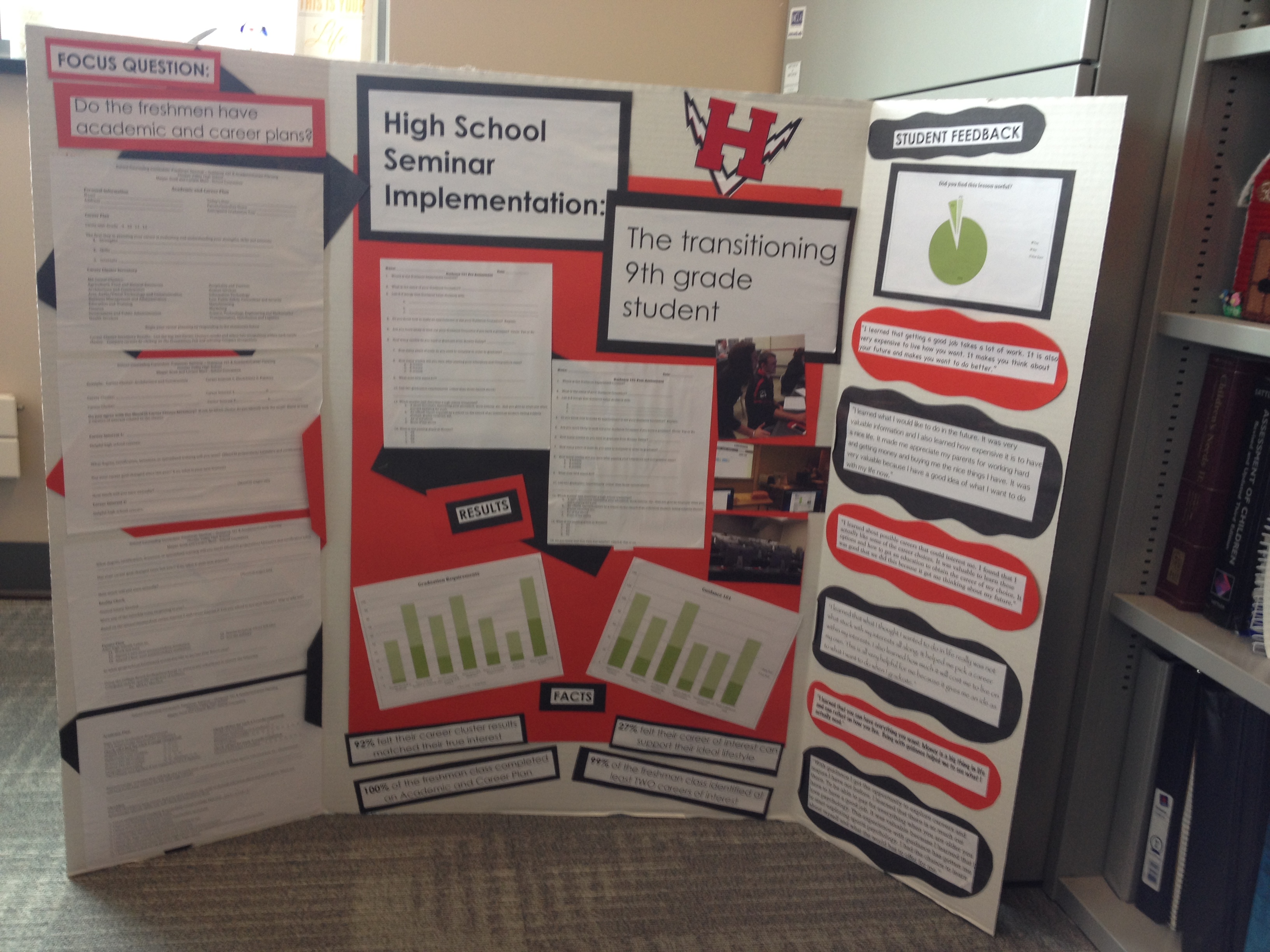 Project Title:  Freshman Seminar Lesson # 1-4Grade Level: 9Time Needed: 45 minutes (each lesson)Focus Question: Do the freshman have academic and career plans?Materials Needed: Writing Utensils“Guidance 101” Pre Test“Guidance 101” Post TestStudent’s Q1 Report Cards – Each FreshmanGraduation Requirements ComputersAcademic & Career PlanCURRICULUM LINKS:National Common CoreCCSS.ELA-Literacy.CCRA.R.1 Read closely to determine what the text says explicitly and to make logical inferences from it; cite specific textual evidence when writing or speaking to support conclusions drawn from the text.CCSS.ELA-Literacy.CCRA.W.6 Use technology, including the Internet, to produce and publish writing and to interact and collaborate with others.ASCA National Standard(s): Academic Development: Students will acquire the skills necessary to plan their academic and career pathways:AcademicA:A3.1 Take responsibility for their actionsA:A3.3 Develop a broad range of interests and abilitiesA:A3.4 Demonstrate dependability, productivity and initiativeA:B1.1 Demonstrate the motivation to achieve individual potentialA:B1.5 Organize and apply academic information from a variety of sourcesA:B2.1 Establish challenging academic goals in elementary, middle/jr. high and high schoolA:B2.2 Use assessment results in educational planningA:B2.3 Develop and implement annual plan of study to maximize academic ability and achievementA:C1.6 Understand how school success and academic achievement enhance future career and vocational opportunitiesA:B2.7 Identify post-secondary options consistent with interests, achievement, aptitude and abilitiesA:C1.2 Seek co-curricular and community experiences to enhance the school experienceA:C1.5 Understand that school success is the preparation to make the transition from student to community memberA:C1.6 Understand how school success and academic achievement enhance future career and vocational opportunitiesCareerC:A1.5 Learn to make decisionsC:A1.7 Understand the importance of planningC:A2.7 Develop a positive attitude toward work and learningC:A2.9 Utilize time- and task-management skillsC:B1.3 Demonstrate knowledge of the career-planning processC:B2.1 Demonstrate awareness of the education and training needed to achieve career goals‘Personal/Social DevelopmentPS:A1.3 Learn the goal-setting processMA Career Development Education Benchmarks GUIDANCE DEPARTMENT LINK: To provide a comprehensive and developmental school counseling program of services that promote the academic, social/emotional, and career potential of all students. Through counseling, advocacy, advising, collaboration, leadership, and systemic change, counselors assist students to achieve personal excellence, to become life-long learners and to be responsible community members.PLANNING REFLECTION:Skill and knowledgeBaseline Data: How many Freshmen have met with their guidance counselor?How many Freshmen have an academic and career plan?Measurements used to collect pre and post data: Pre-AssessmentPost-AssessmentAcademic and Career PlanAssess student learning through:Pre and Post Assessment DataAcademic and Career Plan information – Did the students identify a career of interest?COUNSELOR/TEACHER PERFORMANCE OBJECTIVES  During the lesson the counselor will: Assist students in the academic and career planning process. STUDENT PERFORMACE OBJECTIVESPRE-ASSESSMENTStudents will fill out a worksheet before the seminar begins for pre-assessment: Where is the Guidance Department Located?What is the name of your Guidance Counselor?List 2-3 things that Guidance helps students with. Do you know how to make an appointment to see your Guidance Counselor?  Explain.Can you name 3 adults in the building that you feel comfortable talking to if you have a problem? How likely are you to seek out your Guidance Counselor if you have a problem? How many credits do you need to graduate from Hoosac Valley?How many years of math do you need to complete in order to graduate?How many credits will you earn after passing your Literature and Composition class? 4 credits5 credits6 creditsWhat does GPA stand for? List two graduation requirements  (other than those named above)_________________________________________________________________________________________________________________Which answer best describes a high school transcript?A short document describing your education, work history, etc., that you give an employer when you are applying for a job.An official report supplied by a school on the record of an individual student, listing subjects studied, grades received, etc.All of the aboveNone of the aboveWhat is the passing grade at Hoosac? 55   60  65  70POST-ASSESSMENTStudents will fill out a worksheet after the completion of the seminar for post-assessment:Where is the Guidance Department Located?What is the name of your Guidance Counselor?List 2-3 things that Guidance helps students with. Do you know how to make an appointment to see your Guidance Counselor?  Explain. Are you more likely to seek out your Guidance Counselor if you have a problem? How many credits do you need to graduate from Hoosac Valley?How many years of math do you need to complete in order to graduate?How many credits will you earn after passing your Literature and Composition class? 4 credits5 credits6 creditsWhat does GPA stand for? List two graduation requirements  (other than those named above)_________________________________________________________________________________________________________________Which answer best describes a high school transcript?A short document describing your education, work history, etc., that you give an employer when you are applying for a job.An official report supplied by a school on the record of an individual student, listing subjects studied, grades received, etc.All of the aboveNone of the aboveWhat is the passing grade at Hoosac? 55   60  65  70Do you think that this visit was helpful? Yes or no. DESCRIPTION OF THE ACTIVITY/SEQUENCE OF THE LESSONLesson One—Guidance 101 (One day, September)IcebreakerStudents will complete the pre-testCounselor introduction (write name on white board)Discuss information asked of students on the pre-assessment.Guidance Department LocationList of guidance duties/responsibilities- (guidance helps students with…)Steps to make an appointment with guidance Adults in the buildingBring students to the Guidance Department to show them our location and individual offices.Students will complete the post-testLesson Two— Graduation Requirements/Expectations (One day, November)Split students by guidance counselor assignment.Graduation RequirementsWhat are they?Explain the importance of passing classes.  What will happen if they do not.Pass out sample transcripts“Ideal” Transcript- show students what colleges look for in a transcript“Not so Ideal” Transcript- show the students each discrepancy within the transcriptNo credit awarded (failure, attendance, etc.)WP, W, WFSummer SchoolTo illustrate that there are interventionsExplain other options Lesson Three—Academic & Career Planning (February)-  (40 minutes) Personal Information (5 minutes)Fill in the following information using the Academic and Career Plan NameDateAddressParent/Guardian(s) nameAnticipated Graduation YearGradeStrengthsSkillsInterestsCareer Plan   (30 minutes) Log on to masscis.intocareers.orgClick the ASSESSMENTS tab located at the top left of the web pageSelect CAREER CLUSTER INVENTORYSelect RATE THE ACTIVITIESStart the Career Cluster Inventory by answering  Like Very MuchLikeNot SureDislikeAfter answering all 80 ______________ click the Get Results buttonStudents will then see the CAREER CLUSTER INVENTORY-SCORES pageIndividual scores for each career cluster are provided.Students are then expected to write down the two career clusters with the highest score using the Academic and Career PlanCareer Cluster ____________________________Students will click on two career clusters links.Once on the next page, please click the OCCUPATIONS link located at the left hand side of the web page. Explore the different career opportunities within the clusterStudents are then expected to write down 1-2 careers of interest within that cluster.Career Interest 1 _____________________________Career Interest 2 _____________________________Additional career clusters/career interests (if the student does not agree with their results) After selected career interests, students will answer the following questions by clicking on that specific career clusterHelpful high school coursesWhat degree, certification, licensure, or specialized training will you need?If applicable, has your career goal changed since last year? If, so what is your new interest? How much will you earn annually? Reality Check (5-7 minutes)Students will take the REALITY CHECK AssessmentClick the ASSESSMENTS tab located at the top left of the web pageSelect REALITY CHECKSelect GET A REALITY CHECKStudents will select Pittsfield as their City or Region. Students are then expected to answer the next 11 questions. (select picture then click Next) about 10 minutes HousingUtilitiesElectricityHeatingPhoneCableInternetCell PhoneFoodTransportationClothesHealthEntertainmentPersonal CareMiscellaneousStudent LoansSavingsAfter answering all questions students are given an Annual Salary Needed to life the lifestyle they have chosen. Based on monthly expenses and federal/state taxes. Answer the following questions:Annual Salary Needed:Were any of the monthly costs surprising to you?Based on the annual income from career interest 1 and career interest 2- Can you afford to live your lifestyle? Why or why not?Lesson Four- Academic and Career Plan (April) – 30 minutesFuture PlanStudents will answer the following questions-After high school, I plan to: In what geographical location(s) would you like to pursue your interests?Students will log-on to www.collegeboard.org (www.trade-schools.net, if no interest in college)College BoardSelect the College Search tab located at the top of the webpageStudents will select different criteria for each tab located to the left of the screenTest scores & selectivity, type of school, location, etc. Students will receive a list of results based on the selected criteria. Students will then research the schools and write down the top 5 they are interested in.Trade SchoolsClick the link that states, “Discover a School or College That Matches Your Career Goals” and explore.Students will then write down the top 5 programs of interest. Academic PlanCounselor will talk to students about the different graduation requirements. Students will then check off various boxes for each credit they are enrolled in currently, or have already completed. Students will also fill out any extracurricular activities they are involved in MODIFICATION FOR DIFFERENTLY ABLED STUDENTS: Preferential seating and/or grouping.  Oral and visual instructions will be provided. Counselors will connect with ELA and Special Education Liaisons.LEARNING STYLES ADDRESSED:Kinesthetic (icebreaker)VisualAuditoryDATA ANALYSS AND SUMMARY: The students were able to meet the learning objective.  Of the freshman class, 100% completed an academic and career plan and 99% selected at least two careers of interest.  You will note from the graphs below that there was a significant increase on from the pre-assessment to the post-assessment.  When asked if the lesson was helpful, 93% of the students said yes, 5% said no and 2% said not sure. DATA ANALYSS AND SUMMARY: The students were able to meet the learning objective.  Of the freshman class, 100% completed an academic and career plan and 99% selected at least two careers of interest.  You will note from the graphs below that there was a significant increase on from the pre-assessment to the post-assessment.  When asked if the lesson was helpful, 93% of the students said yes, 5% said no and 2% said not sure. REFLECTION  In the future, it would be helpful to train 2 or 3 students to assist the students in completing their academic and career plan. It will also be helpful to extend the academic and career planning piece of the lesson from two visits to three visits. Overall, the lesson plan was a success. RESOURCESASCA. High school career development. American School Counselor Association. Retrieved from  http://www.schoolcounselor.org/resources_list.asp?c=40&i=16Common Core. Common Core State Standards Initiative. Retrieved from www.corestandards.orgMASCA.  MA Model for Comprehensive School Counseling Programs. Retrieved from  http://masca.org/images/stories/Resources/mamodel_comprehensive_school_counseling_programs.pdfMassCIS. MassCIS Career Information System. Retrieved from 